Supplementary materialsSupplementary Figure 1. Participant flowchartSupplementary Figure 2. Association between maltreatment frequency and telomere length independent of depression and PTSD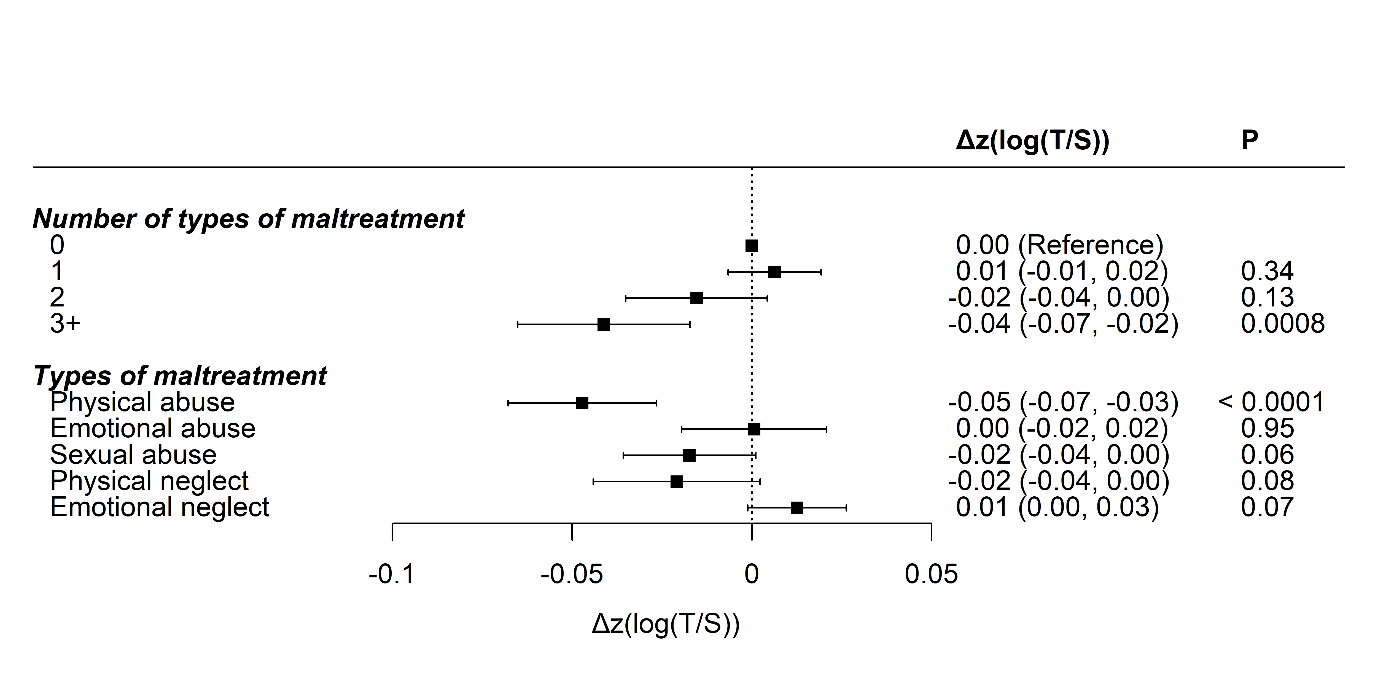 Adjusted for age, sex, ethnicity, deprivation, education attainment, depressive symptoms, and PTSD symptoms